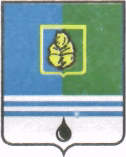 ПОСТАНОВЛЕНИЕАДМИНИСТРАЦИИ  ГОРОДА  КОГАЛЫМАХанты-Мансийского автономного округа - ЮгрыОт «09»    сентября   2014 г.                                       		 №2279О внесении изменений и дополнений в постановление Администрации города Когалыма от 02.10.2013 №2811 В соответствии с Федеральным законом от 06.10.2003 №131-ФЗ              «Об общих принципах организации местного самоуправления в Российской Федерации, Уставом города Когалыма, решением Думы города Когалыма              от 27.11.2013  №353-ГД «О бюджете города Когалыма на 2014 год и на плановый период 2015 и 2016 годов», постановлением Администрации города Когалыма от 26.08.2013 №2514 «О муниципальных и ведомственных целевых программах»:1. В приложение к постановлению Администрации города Когалыма            от 02.10.2013 №2811 «Об утверждении муниципальной программы «Поддержка развития институтов гражданского общества города Когалыма на 2014-2016 годы» (далее - Программа) внести следующие изменения:1.1 В паспорте Программы в строке «Финансовое обеспечение муниципальной программы» слова «Общий объём финансирования Программы составляет 74 021, 40 тыс. руб., в том числе: 2014 год – 24 467, 00 тыс. руб.; 2015 год - 24 493, 10 тыс. руб.; 2016 год - 25 061, 30 тыс. руб.» заменить словами «Общий объем финансирования Программы составляет 74 747, 40 тыс. рублей, в том числе: 2014 год - 24 401, 00 тыс. рублей; 2015 год – 24 889, 10 тыс. рублей; 2016 год - 25 457, 30 тыс. рублей».1.2. Приложение 2 к Программе изложить в редакции согласно приложению к настоящему постановлению.2. Отделу координации общественных связей Администрации города Когалыма (А.А.Анищенко) направить в юридическое управление Администрации города Когалыма текст постановления и приложения к нему, его реквизиты, сведения об источнике официального опубликования в порядке и сроки, предусмотренные распоряжением Администрации города Когалыма от 19.06.2013 №149-р «О мерах по формированию регистра муниципальных нормативных правовых актов Ханты-Мансийского автономного округа - Югры» для дальнейшего направления в Управление государственной регистрации нормативных правовых актов Аппарата Губернатора Ханты-Мансийского автономного округа – Югры.3. Опубликовать настоящее постановление и приложения к нему в газете «Когалымский вестник» и разместить на официальном сайте Администрации города Когалыма в сети Интернет (www.admkogalym.ru).4. Контроль за выполнением постановления возложить на заместителя главы Администрации города Когалыма О.В.Мартынову.Глава Администрации города Когалыма 		         	    В.И.СтепураСогласовано:председатель КФ						М.Г.Рыбачокначальник УЭ							Е.Г.Загорскаяначальник  ЮУ 						И.А.Леонтьева	начальник ОКОС						А.А.АнищенкоПодготовлено:гл. специалист ОКОС						Д.И.МехтиевРазослать: КФ, УЭ, УО, ОКОС, МКУ «УОДОМС», газета.Приложение к постановлению Администрациигорода Когалымаот 09.09.2014 №2279ПЕРЕЧЕНЬ МЕРОПРИЯТИЙ МУНИЦИПАЛЬНОЙ ПРОГРАММЫ «ПОДДЕРЖКА РАЗВИТИЯ ИНСТИТУТОВ ГРАЖДАНСКОГО ОБЩЕСТВА ГОРОДА КОГАЛЫМА НА 2014-2016 ГОДЫ»В Перечне мероприятий использованы следующие сокращения: Отдел координации общественных связей Администрации города Когалыма – ОКОС;Управление образования Администрации города Когалыма – УО;Управление культуры, спорта и молодёжной политики Администрации города Когалыма – УКСиМП;Управление по общим вопросам Администрации города Когалыма – УпоОВ;Муниципальное бюджетное учреждение «Культурно-методический центр «АРТ-Праздник» (Управление культуры, спорта и молодёжной политики Администрации города Когалыма) – МБУ «КМЦ «АРТ-Праздник» (УКСиМП);Муниципальное бюджетное учреждение «Музейно-выставочный центр» (Управление культуры, спорта и молодёжной политики Администрации города Когалыма) - МБУ «Музейно-выставочный центр» (УКСиМП)»;Муниципальное автономное учреждение «Дворец спорта» (Управление культуры, спорта и молодёжной политики Администрации города Когалыма) - МАУ «Дворец спорта» (УКСиМП)»;Муниципальное автономное учреждение «Межшкольный методический центр» - МАУ «ММЦ» (УО);Муниципальное автономное учреждение «Культурно-досуговый комплекс «Янтарь» (Управление культуры, спорта и молодёжной политики Администрации города Когалыма) - МАУ «КДК «Янтарь» (УКСиМП);Муниципальное автономное учреждение «Культурно-досуговый комплекс «Метро» (Управление культуры, спорта и молодёжной политики Администрации города Когалыма) - МАУ «КДК «Метро» (УКСиМП);Муниципальное автономное учреждение «Редакция газеты «Когалымский вестник» - МАУ «Редакция газеты «Когалымский вестник»№п/пМероприятия программыСрок выполненияОтветственный исполнитель, соисполнительФинансовые затраты на реализацию (тыс. рублей)Финансовые затраты на реализацию (тыс. рублей)Финансовые затраты на реализацию (тыс. рублей)Финансовые затраты на реализацию (тыс. рублей)Финансовые затраты на реализацию (тыс. рублей)Финансовые затраты на реализацию (тыс. рублей)Финансовые затраты на реализацию (тыс. рублей)Финансовые затраты на реализацию (тыс. рублей)Источники финансирования№п/пМероприятия программыСрок выполненияОтветственный исполнитель, соисполнительвсеговсегов том числев том числев том числев том числев том числев том числеИсточники финансирования№п/пМероприятия программыСрок выполненияОтветственный исполнитель, соисполнительвсеговсего......Источники финансирования1234556677889Цель 1:  Обеспечение эффективности и финансовой устойчивости социально ориентированных некоммерческих организацийЦель 1:  Обеспечение эффективности и финансовой устойчивости социально ориентированных некоммерческих организацийЦель 1:  Обеспечение эффективности и финансовой устойчивости социально ориентированных некоммерческих организацийЦель 1:  Обеспечение эффективности и финансовой устойчивости социально ориентированных некоммерческих организацийЦель 1:  Обеспечение эффективности и финансовой устойчивости социально ориентированных некоммерческих организацийЦель 1:  Обеспечение эффективности и финансовой устойчивости социально ориентированных некоммерческих организацийЦель 1:  Обеспечение эффективности и финансовой устойчивости социально ориентированных некоммерческих организацийЦель 1:  Обеспечение эффективности и финансовой устойчивости социально ориентированных некоммерческих организацийЦель 1:  Обеспечение эффективности и финансовой устойчивости социально ориентированных некоммерческих организацийЦель 1:  Обеспечение эффективности и финансовой устойчивости социально ориентированных некоммерческих организацийЦель 1:  Обеспечение эффективности и финансовой устойчивости социально ориентированных некоммерческих организацийЦель 1:  Обеспечение эффективности и финансовой устойчивости социально ориентированных некоммерческих организацийЦель 1:  Обеспечение эффективности и финансовой устойчивости социально ориентированных некоммерческих организацийПодпрограмма 1. Поддержка социально ориентированных некоммерческих организацийПодпрограмма 1. Поддержка социально ориентированных некоммерческих организацийПодпрограмма 1. Поддержка социально ориентированных некоммерческих организацийПодпрограмма 1. Поддержка социально ориентированных некоммерческих организацийПодпрограмма 1. Поддержка социально ориентированных некоммерческих организацийПодпрограмма 1. Поддержка социально ориентированных некоммерческих организацийПодпрограмма 1. Поддержка социально ориентированных некоммерческих организацийПодпрограмма 1. Поддержка социально ориентированных некоммерческих организацийПодпрограмма 1. Поддержка социально ориентированных некоммерческих организацийПодпрограмма 1. Поддержка социально ориентированных некоммерческих организацийПодпрограмма 1. Поддержка социально ориентированных некоммерческих организацийПодпрограмма 1. Поддержка социально ориентированных некоммерческих организацийПодпрограмма 1. Поддержка социально ориентированных некоммерческих организацийЗадача 1. Обеспечение прозрачной и конкурентной системы муниципальной поддержки социально ориентированных некоммерческих организацийЗадача 1. Обеспечение прозрачной и конкурентной системы муниципальной поддержки социально ориентированных некоммерческих организацийЗадача 1. Обеспечение прозрачной и конкурентной системы муниципальной поддержки социально ориентированных некоммерческих организацийЗадача 1. Обеспечение прозрачной и конкурентной системы муниципальной поддержки социально ориентированных некоммерческих организацийЗадача 1. Обеспечение прозрачной и конкурентной системы муниципальной поддержки социально ориентированных некоммерческих организацийЗадача 1. Обеспечение прозрачной и конкурентной системы муниципальной поддержки социально ориентированных некоммерческих организацийЗадача 1. Обеспечение прозрачной и конкурентной системы муниципальной поддержки социально ориентированных некоммерческих организацийЗадача 1. Обеспечение прозрачной и конкурентной системы муниципальной поддержки социально ориентированных некоммерческих организацийЗадача 1. Обеспечение прозрачной и конкурентной системы муниципальной поддержки социально ориентированных некоммерческих организацийЗадача 1. Обеспечение прозрачной и конкурентной системы муниципальной поддержки социально ориентированных некоммерческих организацийЗадача 1. Обеспечение прозрачной и конкурентной системы муниципальной поддержки социально ориентированных некоммерческих организацийЗадача 1. Обеспечение прозрачной и конкурентной системы муниципальной поддержки социально ориентированных некоммерческих организацийЗадача 1. Обеспечение прозрачной и конкурентной системы муниципальной поддержки социально ориентированных некоммерческих организаций1.1.Оказание финансовой поддержки социально ориентированным некоммерческим организациям путём предоставления на конкурсной основе субсидий2014-.ОКОСОКОС3400,003400,001050,001050,001300,001050,00Средства бюджета города КогалымаСредства бюджета города Когалыма1.2.Оказание информационной, организационной, имущественной, консультационно-методической поддержки деятельности социально ориентированных некоммерческих организаций2014-.УО(МАУ «ММЦ»)УО(МАУ «ММЦ»)1301,001301,00702,00702,00293,00306,00Средства бюджета города КогалымаСредства бюджета города Когалыма1.3.Обеспечение участия в мероприятиях федерального, окружного, регионального уровней, направленных на развитие добровольческого движения, работников учреждений и лидеров общественных организаций города Когалыма2014-.УО (МАУ «ММЦ»)726,00238,00242,00246,00Средства бюджета города Когалыма1.4.Содействие общественным объединениям, некоммерческим организациям в проведении мероприятий2014-.ОКОС1794,10569,30597,80627,00Средства бюджета города Когалыма1.4.Содействие общественным объединениям, некоммерческим организациям в проведении мероприятий2014-.УО  (МАУ «ММЦ»)95,0030,0032,0033,00Средства бюджета города Когалыма1.4.Содействие общественным объединениям, некоммерческим организациям в проведении мероприятий.УКСиМП(МАУ «КДК «Метро»)85,4085,4000,0000,00Средства бюджета города Когалыма1.5.Организация и проведение городских мероприятий с участием национально-культурных объединений, национальных ансамблей и национальных коллективов:1.5.1Национальный праздник «День оленевода»2014-.УКСиМП(МБУ «КМЦ «АРТ-Праздник»)360,60180,0090,3090,30Средства бюджета города Когалыма1.5.1Национальный праздник «День оленевода».УКСиМП(МАУ «КДК «Метро»)18,5018,5000,0000,00Средства бюджета города Когалыма1.5.1Национальный праздник «День оленевода»2014-.УКСиМП(МАУ «Дворец спорта»)178,7056,7059,5062,50Средства бюджета города Когалыма1.5.2Праздник «День России».УКСиМП(МАУ «КДК «Метро»)73,0073,0000,0000,00Средства бюджета города Когалыма1.5.3Концерт «Национальное содружество»2014-.УКСиМП(МБУ «КМЦ «АРТ-Праздник»)320,00100,00110,00110,00Средства бюджета города Когалыма1.5.4Дни национальных культур2014-.УКСиМП (МБУ «Музейно-выставочный центр») 600,00200,00200,00200,00Средства бюджета города Когалыма1.5.5Фестиваль Дружбы народов «В семье единой»2014-.УКСиМП (МБУ «КМЦ «АРТ-Праздник»)369,20100,00134,60134,60Средства бюджета города Когалыма1.5.6Праздник национальных семейных традиций «Семья талантами богата»2014-.УКСиМП (МАУ «КДК «Янтарь»)220,0070,0070,0080,00Средства бюджета города Когалыма1.5.7Национальные конкурсы среди школьных коллективов: концерт «Национальная мозаика», национальные традиционные игры «Молодецкие забавы», выставка-конкурс «Национальная игрушка»2014-.УО (МБОУ СОШ города Когалыма)770,00320,00270,00180,00Средства бюджета города КогалымаИтого по задаче 1:2014-.10311,503792,903399,203119,40Средства бюджета города КогалымаЗадача 2. Распространение лучших практик социально ориентированных некоммерческих организаций на территории городаЗадача 2. Распространение лучших практик социально ориентированных некоммерческих организаций на территории городаЗадача 2. Распространение лучших практик социально ориентированных некоммерческих организаций на территории городаЗадача 2. Распространение лучших практик социально ориентированных некоммерческих организаций на территории городаЗадача 2. Распространение лучших практик социально ориентированных некоммерческих организаций на территории городаЗадача 2. Распространение лучших практик социально ориентированных некоммерческих организаций на территории городаЗадача 2. Распространение лучших практик социально ориентированных некоммерческих организаций на территории городаЗадача 2. Распространение лучших практик социально ориентированных некоммерческих организаций на территории городаЗадача 2. Распространение лучших практик социально ориентированных некоммерческих организаций на территории города2.1.Проведение мероприятий (конференций, Гражданских Форумов, семинаров, круглых столов и иных мероприятий) для социально ориентированных некоммерческих организаций2014-.УО(МАУ «ММЦ»)809,00345,0082,00382,00Средства бюджета города Когалыма2.2.Проведение мероприятий для граждан, внёсших значительный вклад в развитие гражданского общества2.2.1.Оказание поддержки гражданам, удостоенным звания «Почётный гражданин города Когалыма»2014-.УпоОВ1274,50404,40424,60445,50Средства бюджета города Когалыма2.2.2.Чествование лиц из числа ветеранов Великой Отечественной войны от имени Главы города Когалыма, оказание содействия в проведении погребальных мероприятий2014-.УО(МАУ «ММЦ»)138,0043,8046,0048,20Средства бюджета города КогалымаИтого по задаче 2:2014-.2221,50793,20552,60875,70Средства бюджета города КогалымаИтого по подпрограмме 1:2014-.12533,004586,103951,803995,10Средства бюджета города КогалымаЦель 2. Обеспечение реализации конституционных прав граждан на получение своевременной, достоверной, полной и разносторонней информации о деятельности Администрации города КогалымаЦель 2. Обеспечение реализации конституционных прав граждан на получение своевременной, достоверной, полной и разносторонней информации о деятельности Администрации города КогалымаЦель 2. Обеспечение реализации конституционных прав граждан на получение своевременной, достоверной, полной и разносторонней информации о деятельности Администрации города КогалымаЦель 2. Обеспечение реализации конституционных прав граждан на получение своевременной, достоверной, полной и разносторонней информации о деятельности Администрации города КогалымаЦель 2. Обеспечение реализации конституционных прав граждан на получение своевременной, достоверной, полной и разносторонней информации о деятельности Администрации города КогалымаЦель 2. Обеспечение реализации конституционных прав граждан на получение своевременной, достоверной, полной и разносторонней информации о деятельности Администрации города КогалымаЦель 2. Обеспечение реализации конституционных прав граждан на получение своевременной, достоверной, полной и разносторонней информации о деятельности Администрации города КогалымаЦель 2. Обеспечение реализации конституционных прав граждан на получение своевременной, достоверной, полной и разносторонней информации о деятельности Администрации города КогалымаЦель 2. Обеспечение реализации конституционных прав граждан на получение своевременной, достоверной, полной и разносторонней информации о деятельности Администрации города КогалымаПодпрограмма 2. Информационно-аналитическое обеспечение деятельности структурных подразделений Администрации города КогалымаПодпрограмма 2. Информационно-аналитическое обеспечение деятельности структурных подразделений Администрации города КогалымаПодпрограмма 2. Информационно-аналитическое обеспечение деятельности структурных подразделений Администрации города КогалымаПодпрограмма 2. Информационно-аналитическое обеспечение деятельности структурных подразделений Администрации города КогалымаПодпрограмма 2. Информационно-аналитическое обеспечение деятельности структурных подразделений Администрации города КогалымаПодпрограмма 2. Информационно-аналитическое обеспечение деятельности структурных подразделений Администрации города КогалымаПодпрограмма 2. Информационно-аналитическое обеспечение деятельности структурных подразделений Администрации города КогалымаПодпрограмма 2. Информационно-аналитическое обеспечение деятельности структурных подразделений Администрации города КогалымаПодпрограмма 2. Информационно-аналитическое обеспечение деятельности структурных подразделений Администрации города КогалымаЗадача 1. Информационно-аналитическое обеспечение деятельности структурных подразделений Администрации города КогалымаЗадача 1. Информационно-аналитическое обеспечение деятельности структурных подразделений Администрации города КогалымаЗадача 1. Информационно-аналитическое обеспечение деятельности структурных подразделений Администрации города КогалымаЗадача 1. Информационно-аналитическое обеспечение деятельности структурных подразделений Администрации города КогалымаЗадача 1. Информационно-аналитическое обеспечение деятельности структурных подразделений Администрации города КогалымаЗадача 1. Информационно-аналитическое обеспечение деятельности структурных подразделений Администрации города КогалымаЗадача 1. Информационно-аналитическое обеспечение деятельности структурных подразделений Администрации города КогалымаЗадача 1. Информационно-аналитическое обеспечение деятельности структурных подразделений Администрации города КогалымаЗадача 1. Информационно-аналитическое обеспечение деятельности структурных подразделений Администрации города Когалыма3.1.Обеспечение информационной открытости деятельности структурных подразделений Администрации города Когалыма2014-.ОКОС3540,301951,90794,10794,30Средства бюджета города Когалыма3.2.Обеспечение деятельности муниципального автономного учреждения «Редакция газеты «Когалымский вестник2014-2016 г.ОКОС(МАУ «Редакция газеты «Когалымский вестник»34456,509677,0012127,4012652,10Средства бюджета города КогалымаИтого по подпрограмме 2:2014-2016 г.37996,8011628,9012921,5013446,40Средства бюджета города КогалымаПодпрограмма 3. Создание условий для выполнения функций, возложенных на отдел координации общественных связейПодпрограмма 3. Создание условий для выполнения функций, возложенных на отдел координации общественных связейПодпрограмма 3. Создание условий для выполнения функций, возложенных на отдел координации общественных связейПодпрограмма 3. Создание условий для выполнения функций, возложенных на отдел координации общественных связейПодпрограмма 3. Создание условий для выполнения функций, возложенных на отдел координации общественных связейПодпрограмма 3. Создание условий для выполнения функций, возложенных на отдел координации общественных связейПодпрограмма 3. Создание условий для выполнения функций, возложенных на отдел координации общественных связейПодпрограмма 3. Создание условий для выполнения функций, возложенных на отдел координации общественных связейПодпрограмма 3. Создание условий для выполнения функций, возложенных на отдел координации общественных связейЗадача 1. Организация деятельности отдела координации общественных связей Администрации города КогалымаЗадача 1. Организация деятельности отдела координации общественных связей Администрации города КогалымаЗадача 1. Организация деятельности отдела координации общественных связей Администрации города КогалымаЗадача 1. Организация деятельности отдела координации общественных связей Администрации города КогалымаЗадача 1. Организация деятельности отдела координации общественных связей Администрации города КогалымаЗадача 1. Организация деятельности отдела координации общественных связей Администрации города КогалымаЗадача 1. Организация деятельности отдела координации общественных связей Администрации города КогалымаЗадача 1. Организация деятельности отдела координации общественных связей Администрации города КогалымаЗадача 1. Организация деятельности отдела координации общественных связей Администрации города Когалыма4.1Обеспечение деятельности отдела координации общественных связей Администрации города Когалыма2014-2016 г.ОКОС24217,608186,008015,808015,80Средства бюджета города КогалымаИтого по подпрограмме 3:2014-2016 г.24217,608186,008015,808015,80Всего по программе:2014-2016 г.74747,4024401,0024889,1025457,30В том числе:Ответственный исполнитель2014-2016 г.ОКОС32952,0011757,2010707,7010487,10Средства бюджета города КогалымаСоисполнитель 12014-2016 г.УО770,00320,00270,00180,00Средства бюджета города КогалымаСоисполнитель 22014-2016 г.УпоОВ1274,50404,40424,60445,50Средства бюджета города КогалымаСоисполнитель 32014-2016 г.УО(МАУ «ММЦ») 3069,001358,80695,001015,20Средства бюджета города КогалымаСоисполнитель 42014-2016 г.УКСиМП(МБУ «КМЦ «АРТ-Праздник»)1049,80380,00334,90334,90Средства бюджета города КогалымаСоисполнитель 52014-2016 г.УКСиМП(МБУ «Музейно-выставочный центр»)600,00200,00200,00200,00Средства бюджета города КогалымаСоисполнитель 62014-2016 г.УКСиМП(МАУ «Дворец спорта»)178,7056,7059,5062,50Средства бюджета города КогалымаСоисполнитель 72014-2016 г.УКСиМП(МАУ «КДК «Янтарь»)220,0070,0070,0080,00Средства бюджета города КогалымаСоисполнитель 82014-2016 г.ОКОС(МАУ «Редакция газеты «Когалымский вестник»)34456,509677,0012127,4012652,10Средства бюджета города КогалымаСоисполнитель 92014 г.УКСиМП(МАУ «КДК «Метро»)176,90176,9000,0000,00Средства бюджета города Когалыма